AGENDA FOR AUPA’S BOARD MEETING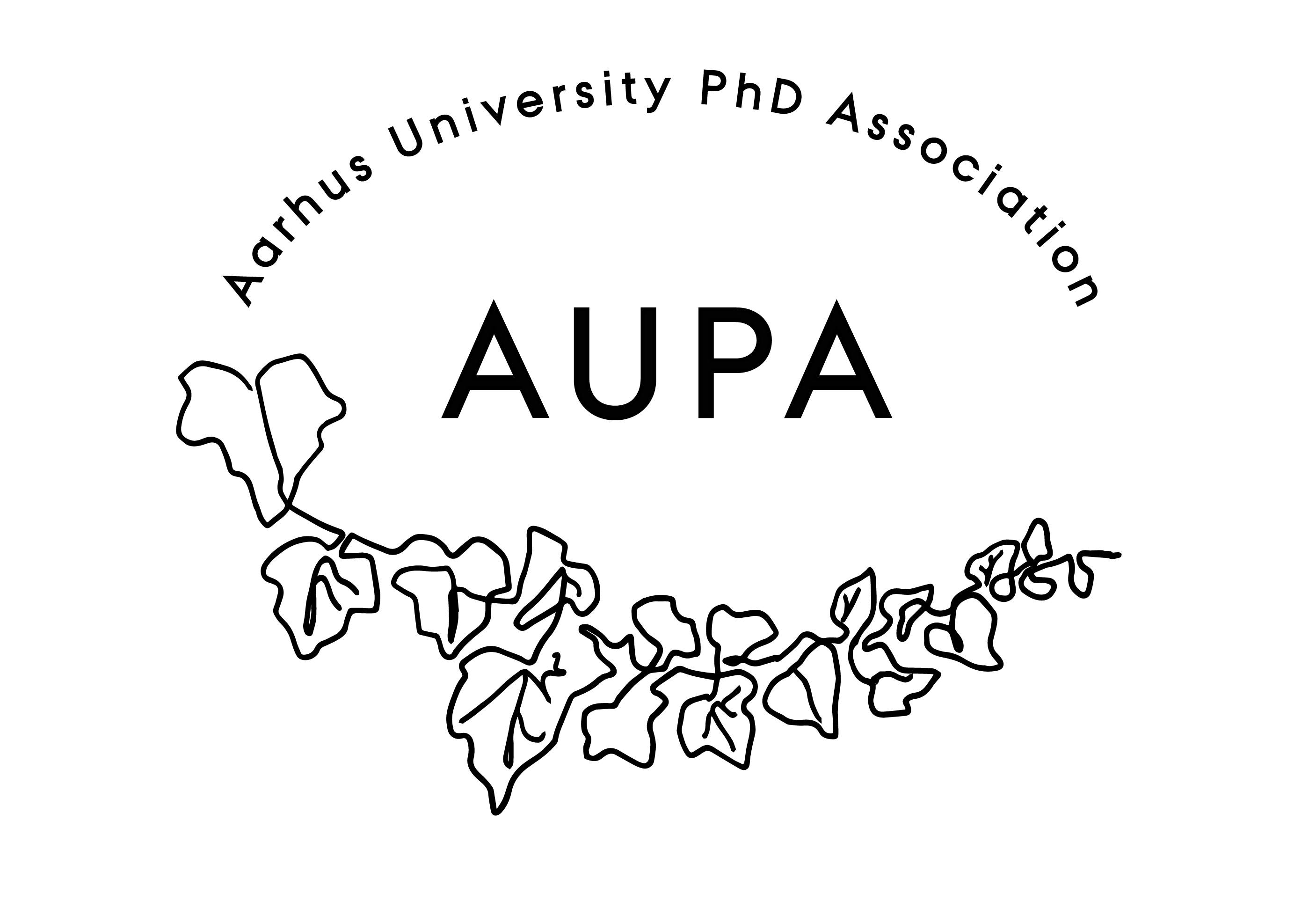 TIME: 17.00-18.00LOCATION: 5220 - 214Attendees: Thomas, Martin, Shubanghi, Maria, FieABSENT WITH APOLOGY: Welcome FormalitiesElection of chairman: Thomas LammCan this this agenda be approved The agenda has been approvedApproval of minutes from the last meeting (available via Teams)The minutes have been approved Compensation trackThe meeting hasn’t taken place yet.Martin will write to David for an update on dissemination hours. Update on budget and missing 21kWe have the money.NewsPAND We have been granted 10.000kr for the conference. Shubhangi’s PI is a mindfulness expert. He could contact us for future possible event. Retreat in August. There needs to be a formal election of the new treasurer and co-chair. Fie needs to hand over the budget and go over the finances. Everything is wrong here. Does anyone from AUPA want to join as a representative at PAND? Just to show up at the GA’s on September 18th at 17.00. This is online. DM has sponsored 100.000kr to PAND, but they have not gotten this yet. We could apply for some of this 100.000 directly from DM.Thomas will contact Kristian about stopping the funding for PAND, and possibly getting some of the money for AUPA instead. AUPA is the only pending application – there are 57.000kr left. Fie will do what she can to make sure AUPA gets the rest of the 14.000kr that they have applied for. We could do more events with activity group, where activity group doesn’t have to pay. HAMU No updates.ConferenceAUPA is doing one big conference a year51 sign-ups so far – there has been a big focus on getting the word out. Newsletter and social media have been very effectiveThomas will pick up Monika in the rented carAUPA should arrive at 17:00 on the day to set up Paper, pens and name tags have been ordered.Ask Monika to bring the presentation on a USB-stick After the event the social group will order pizza and beer and bring board games They will be paying for this themselvesOrder coffee/cake for the sessionMake a sign for the conference – bring the roll-upThomas will do a quick introduction and try to recruit peopleThis is on Teams. Thomas will prepare this. How do we get the money from PAND? Fie is in charge of this They are on their wayEmails No updates.
Local PhD AssociationsNo updates.Update on stress-coaching  No updates.Deciding on the date for the next board meetingA doodle has been sent out. Any other business?Refreshments: We will order food for the future meetings.